O QUE ISSO É SOBRE A EXECUÇÃOEste resumo resume as opções que estão entre as disponíveis para você agora que você está próximo de concluir este treinamento. Tirar proveito disso ajudará seu crescimento como anfitrião e oferecerá suporte da comunidade mundial de labirintosEm particular, consideramos:Prática reflexiva e auto-aprendizagem contínuaOpções de desenvolvimento disponíveis para vocêAjuda disponível na comunidade mundial de labirintos.Depois de trabalhar neste módulo, você deve estar bem posicionado para responder à pergunta - onde eu poderia avançar em continuar a aumentar minha experiência e prática de labirinto?Para trabalhar através do módulo:Leia e reflita sobre ESTAS NOTAS.Assista ao vídeo https://youtu.be/yfHix21jUG4. [Clique no botão Configurações na janela de vídeo do YouTube para selecionar legendas para o seu idioma]Trabalhar com o EXERCÍCIO REFLEXIVO.Lembre-se de que você pode entrar em contato conosco se tiver alguma dúvida ou reflexão que gostaria de compartilhar.1. PRÁTICA REFLEXIVA E APRENDIZAGEMA auto-reflexão é um dos meios mais eficazes para desenvolver sua prática de hospedagem em labirintos. Reserve um tempo após cada caminhada para considerar o que pode surgir para você. Isso pode incluir:que você acha que correu bem? O que parecia funcionar bem?que você acha que pode abordar de uma maneira diferente, se isso pode ser uma melhoria ou apenas para tentar uma abordagem alternativa?Até que ponto, se é que está, o seu senso de "espaço reservado" está se desenvolvendo?Qual é o principal aprendizado para você deste evento ou experiência que você deseja levar adiante?Considere qualquer comentário que outras pessoas tenham oferecido, observando se comentários comuns são feitos e exemplos dados (não tenha medo de pedir que outros os dêem, se estiverem prontos para comentar suas observações e experiências de sua participação). Nem todos os comentários podem ser construtivos, mas você deve poder julgar quando qualquer comentário inútil for oferecido - mesmo assim, esteja pronto para agradecer a qualquer um que oferecer comentários.Considere quaisquer comentários que os caminhantes possam ter compartilhado sobre suas próprias experiências.Se você teve a oportunidade de caminhar pelo labirinto, reflita sobre quaisquer pensamentos, sentimentos ou experiências que surgiram para você.2. OPÇÕES DE DESENVOLVIMENTOProcure oportunidades para aprofundar seu conhecimento sobre labirinto, compartilhando e lendo o que os outros têm a dizer na comunidade mundial de labirintos, assistindo a vídeos, lendo artigos e livros. Existem muitas referências disponíveis no site Labyrinth Launchpad.Você também pode querer continuar treinando como host do labirinto, como o fornecido pela Veriditas e outros fornecedores de treinamento listados no site Labyrinth Launchpad. A Veriditas oferece oportunidades de bolsas de estudo e também executa um programa de credenciamento, que envolve a auto-reflexão sobre o aprendizado pós-treinamento e depoimentos coletados de observadores imparciais das caminhadas que você realiza. É também o lar da VIA (Associação Internacional Veriditas de Facilitadores de Labirinto Treinados Profissionalmente), uma organização de facilitadores profissionais de labirinto, que dá acesso a uma biblioteca de webinars e outros recursos, e administra retiros baseados em labirintos e escolas de verão.Torne-se um treinador ou mentor. Você pode usar qualquer um dos materiais de treinamento originais no site Labyrinth Launchpad para oferecer seu próprio treinamento. Treinar os outros é uma boa maneira de desenvolver seu próprio conhecimento e conexão com o labirinto. A nota TREINAR O TREINADOR http://www.labyrinthlaunchpad.org/LAB_FAC_TRG_TRN_TRNR_v01PG.pdf  oferece orientações sugeridas para o desenvolvimento de seus próprios materiais. Entre em contato conosco se você quiser se tornar um mentor para outras pessoas que seguem este treinamento ou se tiver alguma sugestão sobre como podemos melhorar esses materiais, incluindo traduções para o idioma que não seja o inglês. Agradecemos sua ajuda!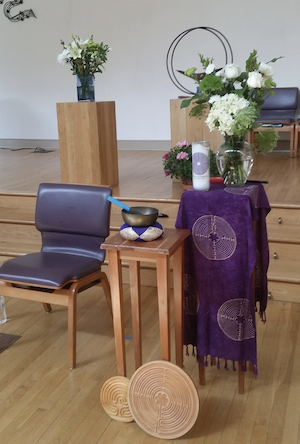 Um cenário para uma palestra labirínticaConsidere oferecer palestras sobre o labirinto, seus benefícios e história para grupos comunitários locais, lares de idosos, escolas e outros lugares. 3. A COMUNIDADE MUNDIAL DE LABIRINTOUma das maneiras mais eficazes de aprender sobre o que os outros estão fazendo com o labirinto e saber que você não está sozinho é ingressar em uma das várias comunidades que fornecem apoio mútuo aos amantes do labirinto.A Labyrinth Society é uma organização mundial, cujos membros incluem fabricantes de labirintos, facilitadores de labirintos e qualquer pessoa interessada ou apreciada por labirintos. Os membros também têm acesso a um arquivo de artigos de periódicos e podem desfrutar de uma animada troca de pontos de vista sobre tudo relacionado a labirintos através do grupo do Facebook da Sociedade [LINK] (também acolhendo não-membros).Outros grupos estão listados no site Labyrinth Launchpad, sendo mais encorajadores fazer perguntas, compartilhar experiências e participar de discussões no Facebook e outras mídias sociais. Alguns têm um foco regional, como a Australian Labyrinth Network https://www.aln.org.au/ e http://labyrinthsinbritain.uk/ Labirintos na Grã-Bretanha. Outros visam interesses particulares, como https://www.facebook.com/groups/labyrinthmakersforum/ Labyrinth Makers Facebook forum.4. BIBLIOGRAFIAO site Labyrinth Launchpad fornece uma extensa lista de livros relacionados ao labirinto, alguns dos quais você talvez queira explorar: http://www.labyrinthlaunchpad.org/llaboutlab.html - books. Os artigos que podem ser de interesse estão listados em http://www.labyrinthlaunchpad.org/llaboutlab.html - articles. O site também lista DVDs, podcasts e vídeos do YouTube que podem ser do seu interesse.INDO ALÉMHANDOUTS que podem ajudar:FORMAÇÃO DO FORMADOR http://www.labyrinthlaunchpad.org/LAB_FAC_TRG_TRN_TRNR_v01PG.pdf  ARTIGOS e outros RECURSOS:The Labyrinth Society:https://labyrinthsociety.org/  (local na rede Internet)https://www.facebook.com/groups/TLSevents/ (Grupo do Facebook, aberto a não membros)https://www.veriditas.org/Veriditashttp://www.peacefulendeavours.org/welcome.htm Peaceful Endeavours (treinamento individual e suporte para a introdução de labirintos)MÓDULO 5 - INICIANDO